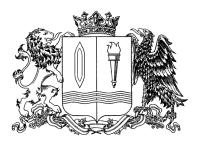 ПРАВИТЕЛЬСТВО ИВАНОВСКОЙ ОБЛАСТИПОСТАНОВЛЕНИЕот _______________ № _______-пг. Иваново«О внесении изменения в постановление  Правительства Ивановской области от 24.11.2021 № 570-п  «Об утверждении положения                  о региональном государственном контроле (надзоре)                                       за достоверностью, актуальностью и полнотой сведений                                об организациях  отдыха детей и их оздоровления, содержащихся                    в реестре  организаций отдыха детей и их оздоровления,                                 на территории Ивановской области»В соответствии с Федеральным законом от 31.07.2020 № 248-ФЗ                  «О государственном контроле (надзоре) и муниципальном контроле в Российской Федерации»  в целях приведения нормативного правового акта Ивановской области в соответствие с федеральным законодательством Правительство Ивановской области  п о с т а н о в л я е т:            Внести в  постановление Правительства Ивановской области                                          от 24.11.2021 №  570-п «Об утверждении положения о региональном государственном контроле (надзоре) за достоверностью, актуальностью и полнотой сведений об организациях  отдыха детей и их оздоровления, содержащихся в реестре  организаций отдыха детей и их оздоровления,                                 на территории Ивановской области»  изменение, дополнив   пункт   3 приложения к постановлению  подпунктом 3.8 следующего содержания:                         «3.8 Контролируемое лицо вправе обратиться в Департамент с заявлением о проведении в отношении его профилактического визита (далее -  заявление контролируемого лица).Департамент рассматривает заявление контролируемого лица в течение десяти рабочих дней с даты регистрации указанного заявления и принимает решение о проведении профилактического визита либо об отказе в его проведении с учетом материальных, финансовых и кадровых ресурсов Департамента, категории риска объекта контроля, о чем уведомляет контролируемое лицо.Департамент принимает решение об отказе в проведении профилактического визита по заявлению контролируемого лица по одному из следующих оснований:- от контролируемого лица поступило уведомление об отзыве заявления о проведении профилактического визита;-  в течение двух месяцев до даты подачи заявления контролируемого лица Департаментом было принято решение об отказе в проведении профилактического визита в отношении данного контролируемого лица;-  в течение шести месяцев до даты подачи заявления контролируемого лица проведение профилактического визита было невозможно в связи с отсутствием контролируемого лица по месту осуществления деятельности либо в связи с иными действиями (бездействием) контролируемого лица, повлекшими невозможность проведения профилактического визита;- заявление контролируемого лица содержит нецензурные либо оскорбительные выражения, угрозы жизни, здоровью и имуществу должностных лиц контрольного (надзорного) органа либо членов их семей.В случае принятия решения о проведении профилактического визита по заявлению контролируемого лица Департамент в течение двадцати рабочих дней согласовывает дату проведения профилактического визита с контролируемым лицом любым способом, обеспечивающим фиксирование такого согласования, и обеспечивает включение такого профилактического визита в программу профилактики рисков причинения вреда (ущерба) охраняемым законом ценностями.».ГубернаторИвановской областиС.С. Воскресенский